
Met het ondertekenen van dit formulier bevestigt de namens de vereniging bevoegd persoon kennis te hebben genomen en akkoord te gaan met het Privacy Statement van het ORV Breda.A Wordt ingevuld door ORV Breda1 Verplichte velden.2 Doorhalen wat niet van toepassing is.3 Invullen indien (nieuw) lid contactpersoon is.U kunt het formulier opsturen naar spelersadministratie@orvbreda.nlLIDNUMMER A   LIDNUMMER A   LIDNUMMER A   LIDNUMMER A   SPELERSADMINISTRATIE ORV BREDASPELERSADMINISTRATIE ORV BREDASPELERSADMINISTRATIE ORV BREDASPELERSADMINISTRATIE ORV BREDASPELERSADMINISTRATIE ORV BREDA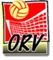 PASFOTO 1Los (bestand) meesturen aubPASFOTO 1Los (bestand) meesturen aubPASFOTO 1Los (bestand) meesturen aubSOORT 1NIEUW / WIJZIGING / VERWIJDEREN 2NIEUW / WIJZIGING / VERWIJDEREN 2NIEUW / WIJZIGING / VERWIJDEREN 2NIEUW / WIJZIGING / VERWIJDEREN 2ACHTERNAAM 1VOORVOEGSELS 1VOORNAAM 1ADRES 1POSTCODE 1PLAATS 1GEBOORTE DATUM 1GESLACHT 1MAN / VROUW 2MAN / VROUW 2MAN / VROUW 2MAN / VROUW 2VERENIGING 1TEAM 1EVT. OUD LIDNUMMERTELEFOON PRIVE 3TELEFOON MOBIEL 3EMAIL ADRES 3PLAATS 1HANDTEKENING 1DATUM 1NAAM 1